LAPORAN MAGANGPERANCANGAN 3D COMPANY PROFILE PADA PT. DRUPADI TIRTA GRESIK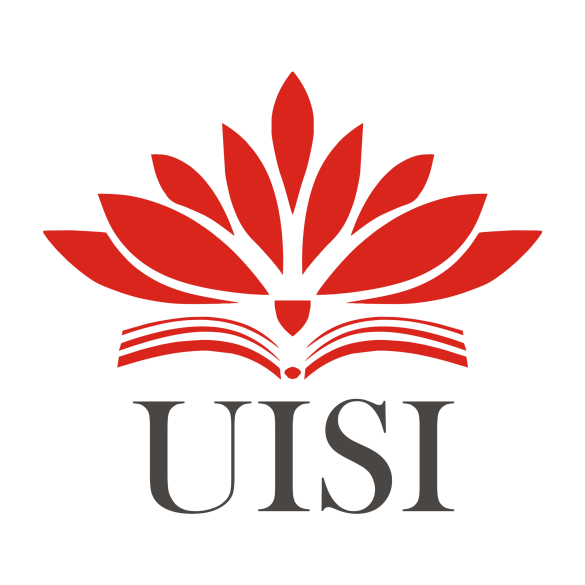 Disusun Oleh :Ahmad I'Tishom Al Husain	(3011810005)Mohammad Zabarzat	(3011810032)PROGRAM STUDI INFORMATIKA UNIVERSITAS INTERNASIONAL SEMEN INDONESIAGRESIK 2022LAPORAN MAGANGPERANCANGAN 3D COMPANY PROFILE PADA PT. DRUPADI TIRTA GRESIK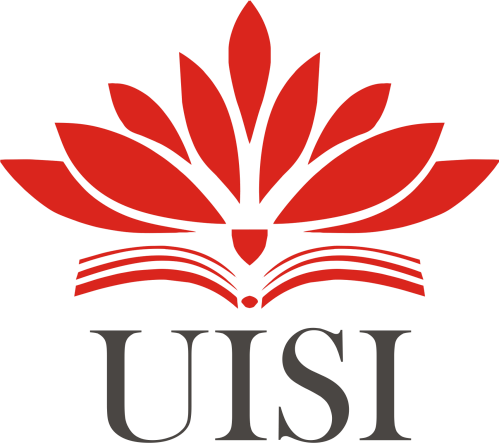 Disusun Oleh:Ahmad I'Tishom Al Husain	(3011810005)Mohammad Zabarzat	(3011810032)PROGRAM STUDI INFORMATIKA UNIVERSITAS INTERNASIONAL SEMEN INDONESIAGRESIK 2022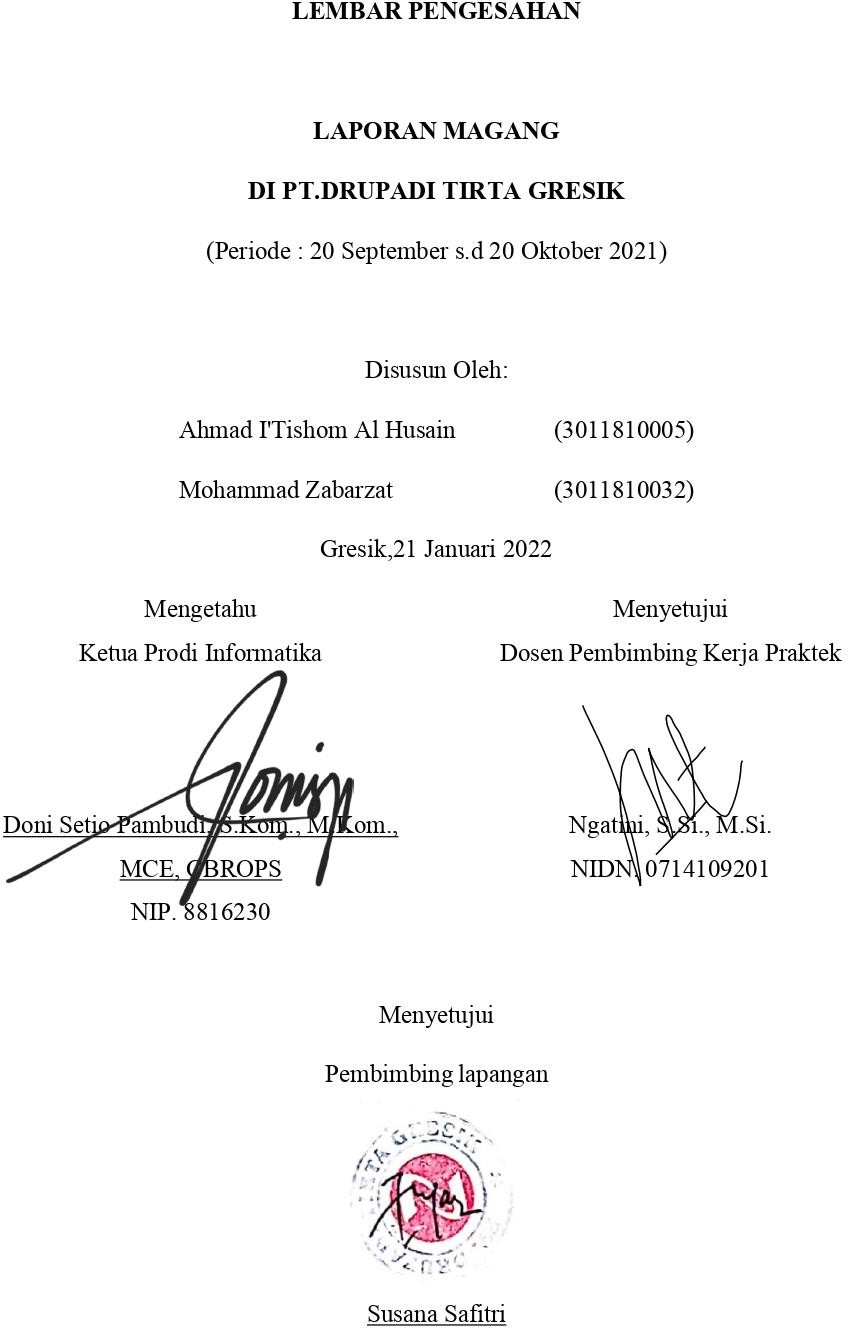 KATA PENGANTARPuji syukur kepada kehadirat Tuhan Yang maha Maha Esa atas karena Segala telah kasih memungkinkan dan karunia Nya sehingga penulis dapat untuk menyelesaikan laporan magang ini dengan baik benar. Tujuan Pembuatan laporan magang ini yaitu merupakan sebagai salah satu syarat untuk memenuhi kegiatan akademik untuk kuliah magang dari Program studi Informatika, Universitas Semen Internasional Semen Indonesia indonesia (UISI). Laporan ini disusun berdasarkan hasil yang diperoleh dan ditempuh selama pelaksanaan magang dalam kurun waktu satu bulan, terhitung dari tanggal 20 September sampai 20 Oktober 2021 PT. Drupadi Tirta Gresik. Dengan Selesainya laporan magang ini, maka penulis mengucapkan banyak terima Kasih yang sebesar-besarnya atas bantuan dan Dukunganya yang diberikan kepada penulis selama Magang berlangsung secara khusus kepada :Doni Setio Pambudi, S.Kom., M.Kom., M.CE Selaku Kepala Prodi Infomatika Universitas Internasional Semen IndonesiaNgatini, S.Si., M.Si., MCE Selaku Pembimbing MagangSusana Safitri Selaku Pembimbing Lapangan MagangSemua pihak yang tidak dapat penulis sebut satu persatu.Semoga Allah SWT senantiasa melimpahkna karunia-NYA dan membalas segala amal budi kepada semua pihak yang sudah penulis sebut. Semoga laporan magang ini dapat bermanfaat bagi penulis dan semua pihak yang membacanya.Gresik, 07 Februari 2022PenulisDAFTAR ISIDAFTAR GAMBARGambar 1. PT. DRUPADI TIRTA GRESIK	1Gambar 2. Karyawan Perusahaan	1Gambar 4.1 Ppengambilan Air	10Gambar 4.2 Pengambilan Air	11Gambar 4.2 Pengendapan air	11Gambar 4.2 Jalam masuk	11DAFTAR TABELTabel 4.1 Tahap Implementasi Kegiatan Magang	9Tabel 4.5 Jadwal Magang	12Latar BelakangBAB I PENDAHULUANProgram magang kerja memiliki peran yang sangat penting terhadap pegembangan kualitas lulusan program pendidikan. Program magang merupakan perpaduan antara teori dan praktik, tujuan dari adanya program magang kerja adalah untuk mengetahui dan menganalisa hasil studi mahasiswa sesuai dengan jurusan yang diambil. Dengan begitu lulusan program Pendidikan akan lebih siap saat memasuki dunia kerja yang sesungguhnya. Program magang juga sejalan dengan tujuan Universitas Internasional Semen Indonesia agar dapat mengasilkan lulusan yang berkualitas, inovatif, berpola piker entrepreneur, dan dapat berkontribusi terhadap masyrakat.Program studi informatika adalah salah satu program studi yang ada di Universitas Internasional Semen Indonesia yang cara pengajarannya mengikuti sistem KKNI yang mengintegrasikan antara pendidikan dan sektor pelatihan dan pengalaman kerja yang diwujudkan dalam mata kuliah kerja praktik. Diharapkan dari adanya mata kuliah ini semua mahasiswa dapat mengaplikasikan ilmu yang telah dipelajari selama perkuliahan dalam kehidupan nyata.Dalam dunia kerja yang sesungguhnya tentu berbeda dengan permasalah yang selama ini dialami dalam perkuliahan. Oleh karena itu mahasiswa departemen informatika hendak melakukan kerja praktik untuk menguji dan menerapkan ilmu yang sudah dipelajari selama perkuliahan dalam dunia kerja. Dalam kerja praktik ini diharapkan dapat menganalisis masalah yang terjadi dalam dunia kerja. Dari uraian diatas diharapkan kami dapat melaksanakan kerja praktik di PT. DRUPADI TIRTA GRESIK.PT. Drupadi Tirta Gresik adalah sebuah perusahaan yang bergerak di bidang pengolahan air bersih. PT. Drupadi Tirta Gresik berdiri pada tahun 2014 dan beralamat di Desa Krikilan, RT:12, RW:05, Kecamatan Driyorejo, Kabupaten Gresik, bekerja sama dengan PDAM Giri Tirta Gresik menyuplai air bersih ke sejumlah wilayah di Kabupaten Gresik. PT. Drupadi Tirta Gresik adalah anak perusahaan dari PT. Drupadi Agung Lestari sebelum akhirnya diakuisisi oleh PT. Adaro dan menjadi anak perusahaan PT. Adaro Tirta Mandiri pada tahun 2016. Dalam kerja praktek ini kami akan membantu memperkenalkan PT. Drupadi Tirta Gresik memlalui perancangan 3D company profile yang menjadikan projek magang kami.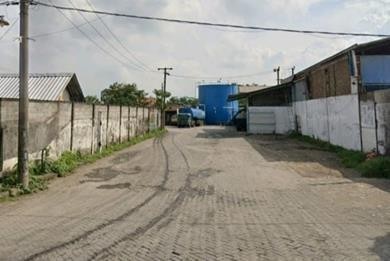 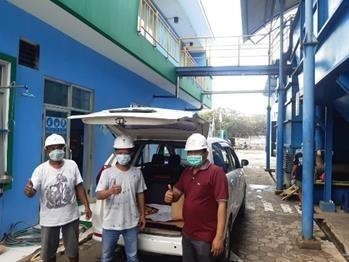 Gambar 1. PT. DRUPADI TIRTA GRESIK	Gambar 2. Karyawan PerusahaanTujuan dan ManfaatTujuan UmumMemperoleh pengalaman kerja dan mendapat peluang untuk dapat berlatih menangani permasalahan di masyarakat.Mengaplikasikan ilmu yang didapat dalam bangku perkuliahan ke dalam dunia kerjaKhususMenerapkan ilmu yang sudah dipelajari selama perkuliahan.Memberikan pengalaman kerja profesional untuk bekerja secara nyata.Menguji kesiapan mahasiswa dalam memasuki dunia kerja dengan cara melatih berbagai keterampilan sesuai kebutuhan dan standar dunia industri.ManfaatManfaat dari pelaksanaan magang di PT. Drupadi Tirta Gresik adalah sebagai berikut:Bagi Perguruan TinggiMemperluas jaringan kerja sama dengan dinas atau lembaga yang terkait.Meningkatkan relevansi kurikulum dalam program studi informatika dengan dunia kerja.Mendapatkan bahan masukan untuk peningkatan atau perluasan masalah yang sering terjadi dalam dunia kerja.Bagi PerusahaanMemperoleh SDM dalam rangka meningkatkan kinerja instansi atau lembaga.Dapat menjalis Kerjasama antara instansi dengan Lembaga Pendidikan.Sebagai suatu program pelatihan untuk rekomendasi tenaga kerja yang diharapkan oleh perusahaan.Bagi MahasiswaMahasiswa dapat mengaplikasikan ilmu yang sudah dipelajari selama perkuliahan.Mahasiswa dapat memperoleh pengalaman terlibat secara langsung dalam sebuah industri.Mahasiswa dapat mengetahui sistem kerja dunia industri.Dapat melatik mahasiswa untuk menganalisa permasalahan riil yang terjadi didunia kerja.Dapat menjadi acuan bagi mahasiswa agar tidak hanya menjadi tenaga yang terdidik tapi juga terampil.Metodologi Pengumpulan DataMetode pengumpulan data yang di lakukan dalam pelaksanaan Kerja Praktik ini meyangkut 2 hal yaitu, observasi, dan dokumentasi.Metode ObservasiMetode Observasi merupakan suatu metode dimana peneliti harus mengamati secara langsung permasalahan yang ada dan mencatat hal – hal penting yang ditemukan agar dapat mendapat kesimpulan dari hasil yang diamati. Dalam Kerja Praktik metode ini dilakukan dengan cara langung melakukan tindakan pada sistem yang dituju.Metode DokumentasiMetode Dokumentasi merupakan suatu metode yang dilakukan dengan mengabadikan suatu proses, kejadian, atau permasalahan dalam bentuk gambar Metode ini dilakukan dengan membuat 3D di PT. Drupadi Tirta GresikWaktu dan Tempat Pelaksanaan Magang Lokasi : PT. Drupadi Tirta Gresik: Desa Krikilan Rt 12 / Rw 05 Driyorejo, Gresik. 61177Waktu : 20 September 2021 – 20 Oktober 2021Nama Unit Kerja Tempat Pelaksanaan MagangUnit Kerja : PT. Drupadi Tirta GresikBAB IIPROFIL PT. DRUPADI TIRTA GRESIK.2.1   Tentang PT.Drupadi Tirta GresikPT. Drupadi Tirta Gresik adalah anak perusahaan dari PT. Drupadi Agung Lestari sebelum akhirnya diakuisisi oleh PT. Adaro dan menjadi anak perusahaan PT. Adaro Tirta Mandiri pada tahun 2016. Melalui bisnis air bersih, Adaro ingin turut berkontribusi pada pembangunan negeri dengan membangun sektor sistem penyediaan air minum di Indonesia. Pengalaman Adaro di bidang pertambangan dan energi selama 25 tahun merupakan landasan utama untuk sukses di bisnis ini.Visi dan Misi PT.Drupadi Tirta GresikVisiINTEGRITYMelindungi   aset   perusahaan   dari	penyalahgunaan, pencurian,dan penggunaan yang tidak sah.Memprioritaskan	kepentingan	perusahaan	diatas kepentingan pribadi.Hanya memberkan data dan informasi yang berdasarkan fakta.MERITOCRACYBersaing dengan adil dan beretika dengan membangun kometensi dan memberikan kinerja yang terbaik.Mendukung	pengembangan	bawahan	dengan memberikan peluang yang sama.Menilai kinerja bawahan secara objektif.OPENNESBerani menyampaikan pendapat yang berbeda demi kepentingan perusahaan.Berani mengakui kesalahan.Terbuka terhadap masukan yang membangun dari orang lain.RESPECTBerperilaku baik terhadap orang lain dan menghindari penggunaan bahasa yang kasar.Memperlakukan semua orang dengan rasa hormat dengan menghargai perbedaan yang ada.Menunjukkan rasa hormat kepada orang lain dengan mendengarkan mereka dengan penuh perhatian.EXCELLENCEMelaksanakan PDCA secara konsisten demi mencapai tujuan perusahaan.memberikan	upaya	terbaik	untuk	mencapai keseimbangan yang optimal antara kualitas dan efisiensi.berusaha	semaksimal	mungkin	untuk	melampaui harapan pelanggan.MisiPencapaian Tujuan PT Drupadi Tirta Gresik MelaluiPengukuran Kinerja KaryawanPengukuran kinerja karyawan dengan KPI (Key Performance Indicator)Peningkatan PencapaianPeningkatan	pencapaian	KPI	kegiatan	CIP	(Continous Improvement Program)2.2	Lokasi PT Drupadi Tirta GresikDesa Krikilan Rt 12 / Rw 05 Driyorejo, Gresik. 611772.5	Produk PT Drupadi Tirta GresikProduk yang dihasilkan berubah pengolahan air bersih berkapasitas 400 lps.BAB III TINJAUAN PUSTAKACompany ProfileCompany profile adalah gambaran umum perusahaan, Tujuan pembuatan company profile adalah untuk menunjukkan kepada audiens tentang layanan atau produk perusahaan. Lebih dari itu, Company profile digunakan untuk mendukung kepercayaan seseorang atau pengetahuan tentang perusahaan. Saat membuat profil perusahaan tidak hanya mencakup area di mana perusahaan bergerak tapi itu mencakup segala sesuatu tentang perusahaan, mulai dari sejarah perusahaan, Informasi dasar perusahaan, kinerja perusahaan, dan informasi lainnya lainnya.BlenderBlender adalah perangkat lunak desain 3D gratis dan open source. Blender mendukung semua konsep 3D termasuk modeling, rigging, animasi, simulasi, rendering, compositing dan pelacakan gerak, pengeditan video dan saluran animasi 2D.BAB IV PEMBAHASANTahap Implementasi Kegiatan MagangTabel 4.1 Tahap Implementasi Kegiatan MagangTugas Unit KerjaKegiatan yang dilakukan oleh PT. Drupadi Tirta Gresik adalah pengolahan air bersih yang nantinya akan disalurkan ke daerah yang terjangkau dengan pipa. Sumber air yang digunakan oleh PT. Drupadi Tirta Gresik merupakan air sungai brantas.Kegiatan MagangMagang yang dilakukan di PT. Drupadi Tirta Gresik dilaksanakan selama satu bulan dimulai dari tanggal 20 September – 20 Oktober 2021 yang dilakukan secara offline dengan jam kerja dimulai pada pukul 08.00 – 15.00 WIB.Pengenalan PerusahaanPengenalan perusahaan dilakukan pada hari pertama praktik magang yaitu tanggal20 September 2021 dimulai dari perusahaan pengenalan visi misi perusahaan Kemudian dilanjutkan dengan cara perusahaan mengelola air yang di ambil dari sungai hingga bisa siap digunakan serta pemeliharaannya.Pengumpulan DataSetelah pengenalan perusahaan dilakukan pengumpulan data dengan cara Interview dan Mengambil gambar pada lingkungan perusahaan seperti gedung perusahaan dan Foto alat alat yang di gunakan dalam mengelola air, yang nantinya foto tersebut dalam pembuatan 3D company profile.Pembuatan Company ProfileSetelah data diperoleh selanjutnya kami melakukan pembuatan 3D Company Profile. Dalam pembuatan 3D Company Profile ini kami membagi tugas dengan anggota :Ahmad I’tishom Al Husain : Perancangan animasi dan pembuatan 3D Company Profile.Mohammad Zabarzat : 3D Company Profile dan pengumpulan data gambarHasil 3D Company Profile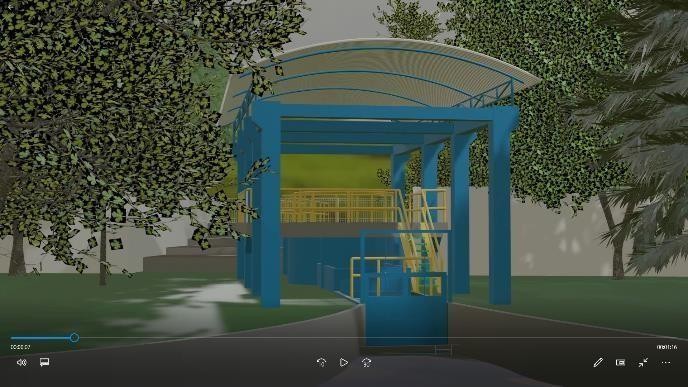 Gambar 4.1 Ppengambilan Air10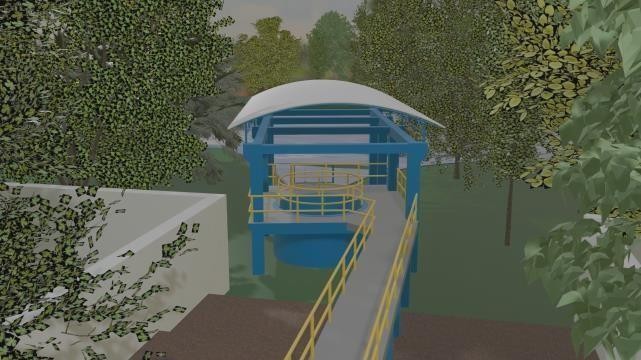 Gambar 4.2 Pengambilan Air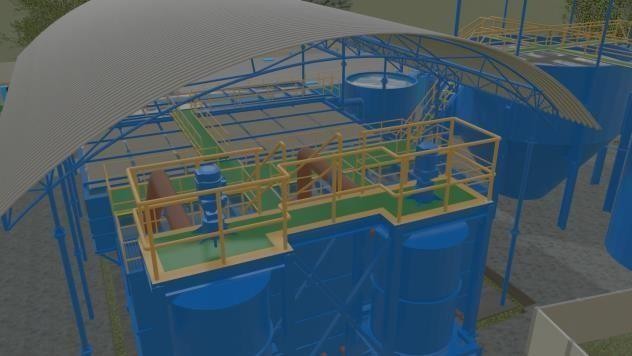 Gambar 4.2 Pengendapan air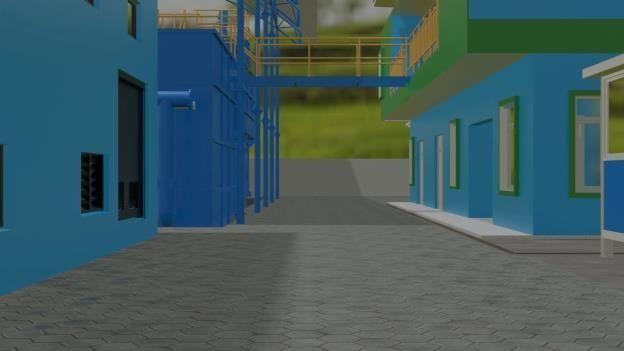 Gambar 4.2 Jalam masuk 	11	Tugas Khusus MagangTugas khusus yang dilaksanakan selama magang adalah perancangan dan pembuatan 3D company profile PT. Drupadi Tirta Gresik. Tujuan dari dibuatnya company profile adalah untuk mempermudah kegiatan bisnis perusahaan baik untuk pengenalan perusahaan kepada customer maupun partner.Jadwal MagangTabel 4.5 Jadwal MagangKeterangan	= Libur Magang12KesimpulanBAB V KESIMPULAN DAN SARANDalam kegiatan magang yang dilaksanakan dalam kurun waktu satu bulan dimulai dari tanggal 20 September – 20 Oktober 2021 ini mahasiswa mendapat pengalaman dan pengetahuan tentang proses bisnis suatu perusahaan. Telah selesai tugas magang pembuatan company profile PT. Drupadi Tirta Gresik untuk mempermudah kegiatan bisnis dan sebagai pengenalan kepada customer maupun partner perusahaan. Adapun manfaat dari kegiatan magang sebagai berikut:Kegiatan magang di PT. Drupadi Tirta Gresik, dengan adanya company profile yang lebih bagus dapat mempermudah perusahaan dalam pengenalan dan proses bisnisnya,Mahasiswa memperoleh banyak ilmu dari tempat magang baik dari segi teori maupun praktik.Dengan melakukan magang mahasiswa telah mendapatkan pengalaman kerja yang nantinya akan menjadi bekal di dunia kerja yang sesungguhnya.SaranKedepannya jika membutuhkan perubahan atau perbaikan dalam 3D company profile yang telah dibuat selama waktu pelaksanaan magang dapat menghubungi mahasiswa untuk perbaikan company profile.LAMPIRANLampiran 1. Dokumentasi Magang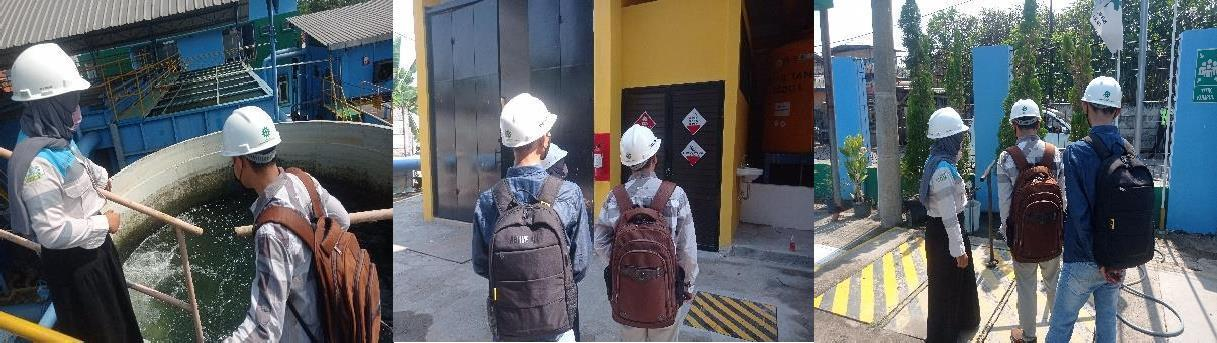 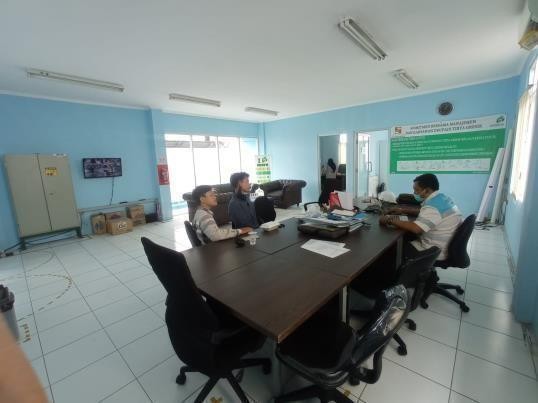 Proses Pengenalan PerusahaanProses Interview Pengumpulan Data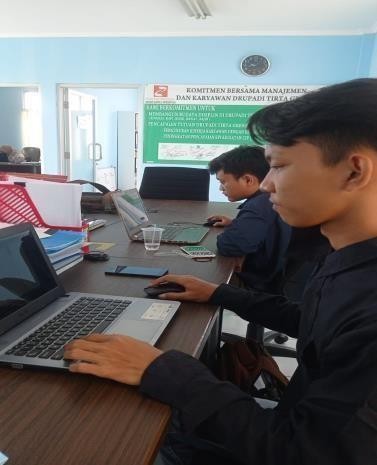 Proses Pengerjaan Tugas Magang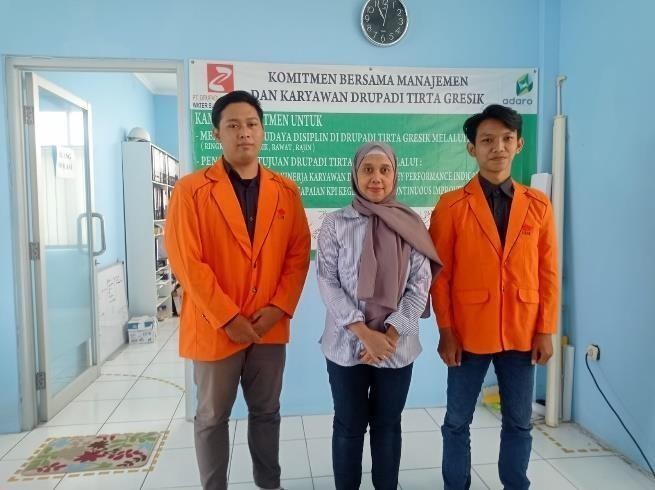 Foto Dengan Penanggung Jawab PT. Drupadi Tirta GresikLampiram 2. Surat Keterangan Magang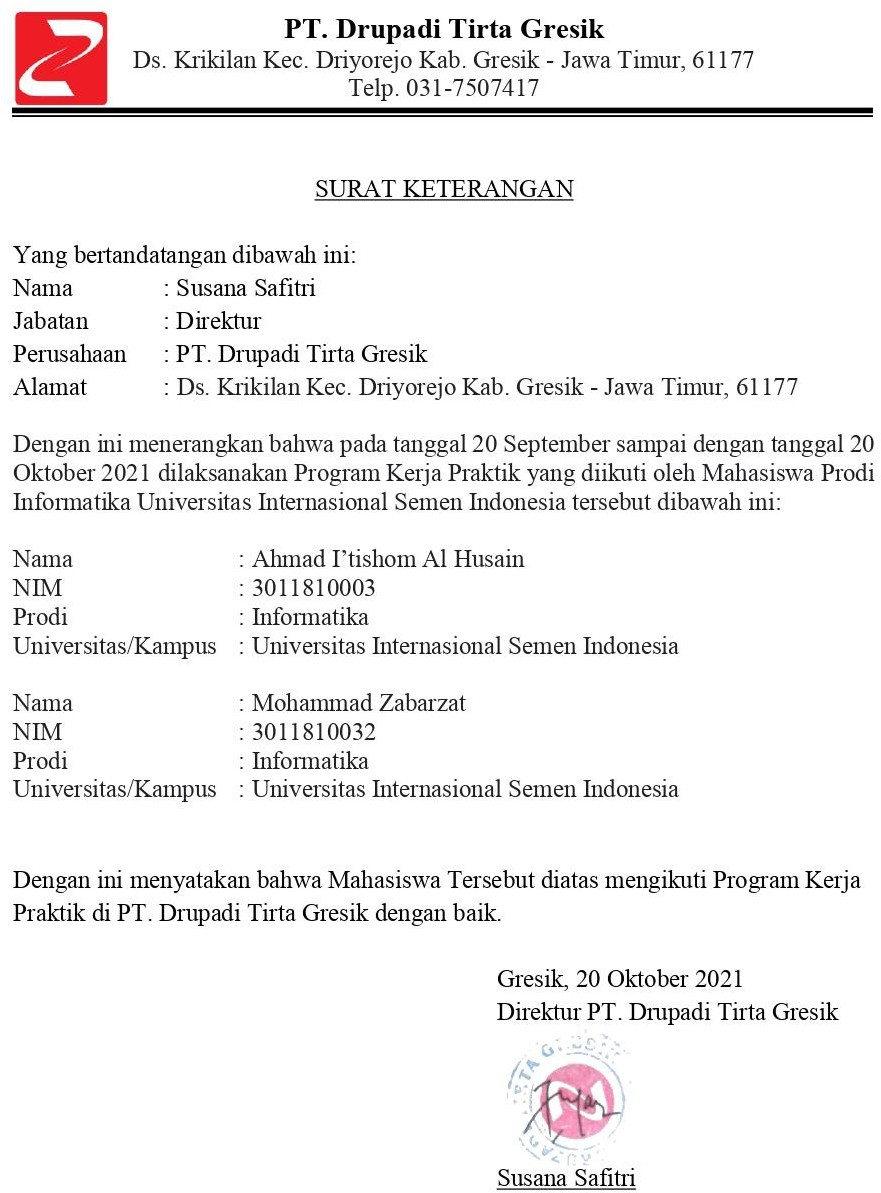 16NoKegiatanMinggu ke-Minggu ke-Minggu ke-Minggu ke-Minggu ke-Minggu ke-NoKegiatan1234561.Pengenalan Perusahaan2.Pengenalan proses bisnis yang dilakukan,alat kontrol dan pemeliharaannya serta pengumpulan data3.Pengumpulan Dokumentasi Gambar4.Pembuatan Company Profile5.Pembuatan LaporanKegiatanSeptemberSeptemberSeptemberSeptemberSeptemberSeptemberSeptemberSeptemberSeptemberSeptemberSeptemberOktoberOktoberOktoberOktoberOktoberOktoberOktoberOktoberOktoberOktoberOktoberOktoberOktoberOktoberOktoberOktoberOktoberOktoberOktoberOktoberKegiatan20212223242526272829301234567891011121314151617181920Pengenalan PT. Drupadi Tirta GrsikWawancara pengumpulan dataDokumentasi perusahaan untuk pembautan companyprofilePembuatan company profilePemaparan hasil company profilePembuatan laporan